Физика 9 а классТема  Принципы радиосвязи и телевидения.           § 50  читать, вопросыТема    Электромагнитная природа света           § 51-52 читать, вопросыТема  Преломление света. Физический смысл показателя преломления.             Дисперсия. Цвета тел. Типы оптических спектров.                      § 53-55 читать, вопросыСамостоятельная работа №2 « Электромагнитное поле»1. Магнитная стрелка, поднесенная к проводнику, отклонилась. О чем это свидетельствует?2. Как определить направление магнитной линии с помощью магнитной стрелки?3. Как с помощью магнитных линий определить, в каком месте величина поля больше?4. На рисунке указано направление магнитных линий поля, созданного полюсами постоянного магнита. Где находится южный полюс постоянного магнита?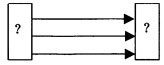 5. Какое направление имеют магнитные линии внутри магнита, изображенного на рисунке?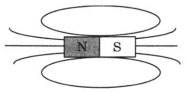 Результаты письменных работ представить до 30.04.2020г.ОБЖ 9 а классТЕМА  Семья и здоровый образ жизни человека..         стр  187 - 189 читать1.Перечислите основные составляющие тренированности организма человека?1) сердечно –дыхательная выносливость2) сердечная сила и дыхательная выносливость3) мышечная сила и выносливость4) скоростные качества и гибкость2.Какие из представленных ниже последствий курения наиболее часто встречаются?1) опухоли2) поражения легких3) сердечно —сосудистые заболевания4) поражения мозга3.К признакам злоупотребления алкоголем или наркотическими веществами относится:1) использование дешевых заменителей алкоголя и токсических веществ2) употребление больших доз алкоголя и наркотиков3) использование наркотических препаратов при любых обстоятельствах4) использование веществ или медикаментов не по назначению4.Система ценностей и мотивов поведения человека в его взаимоотношениях с внешним миром, проявляющихся в признании общечеловеческих духовных ценностей, деятельностным отношением к миру, активной жизненной позицией, определяется как компонент здоровья:1) общий2) психологический3) социальный4) духовный5.На протяжении суток состояние организма и его работоспособность подвергаются четким ритмическим колебаниям, которые называются:1) биологическими2) режимом труда3) процессом отдыха4) работоспособностьюСрок выполнения до конца недели